.Tag: 1 - Restart: 3Start: after 16 counts, with vocal.Sequence: 32, Tag, 32, 16,32, 32, 16, 32, 8, 32,32S1:    Night Club X2, Walk, Pivot Turn, Cross, Rock, RecoverS2:    Cross, Shuffle, Walk, Rock Recover, Rock Recover, Pivot TurnS3:    Shuffle, Half Diamond, Lunge, RecoverS4:    Night Club, Walk, Walk, Jazz Box, Rock, Recover, CrossTag(2ct): Sway R, Sway LEnjoy the danceHe Didn't Have To Be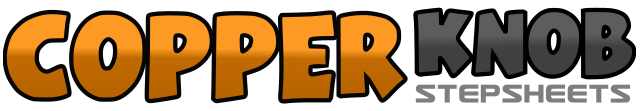 .......Count:32Wall:4Level:Improver NC2S.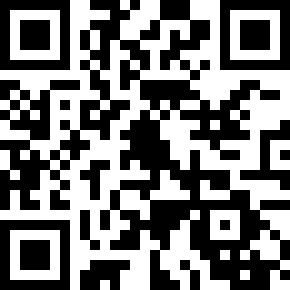 Choreographer:Rex Chuan (USA) - June 2019Rex Chuan (USA) - June 2019Rex Chuan (USA) - June 2019Rex Chuan (USA) - June 2019Rex Chuan (USA) - June 2019.Music:He Didn't Have to Be - Brad PaisleyHe Didn't Have to Be - Brad PaisleyHe Didn't Have to Be - Brad PaisleyHe Didn't Have to Be - Brad PaisleyHe Didn't Have to Be - Brad Paisley........12&34&RF R(1), LF together(2), RF cross LF(&), LF L(3), RF together(4), LF cross RF(&)56&78&RF R(5), R quarter turn and LF rock forward(6), R quarter turn and recover(&), LF cross RF(7), RF rock R(8), recover(&) (6:00)12&3RF cross LF(1), L quarter turn and LF forward(2), RF lock in(&), LF forward(3)45&6&RF forward(4), LF rock forward(5), recover(&), R quarter turn and LF rock back(6), recover(&)78LF forward(7), R swivel half turn(8)  (12:00)1&2LF forward(1), RF lock in(&), LF forward(2)3&4RF cross LF(3), R quarter turn and LF L(&), RF backward(4)5&6LF cross behind RF(4), R quarter turn and RF R(&), LF forward(6)78RF rock forward knee bent(7), recover(8)  (6:00)12&L quarter turn and RF R(1), LF together(2),RF cross LF(&)34L ⅛ turn and LF forward(3), RF forward(4)5&6&R ⅛ turn and LF cross RF(5), RF R(&), LF backward(6)., RF cross LF(&)78&LF rock L(7), recover(8), LF cross RF(&) (3:00)